Support for Young People in South GlosSomething on your mind?Call the School Health Nursing Team and have a confidential chat on:01454 862 441These phone lines will run until further notice, and will be staffed from 9am to 4pm, Monday to Friday. For health information and advice about coronavirus, please go to the NHS 111 website in the first instance.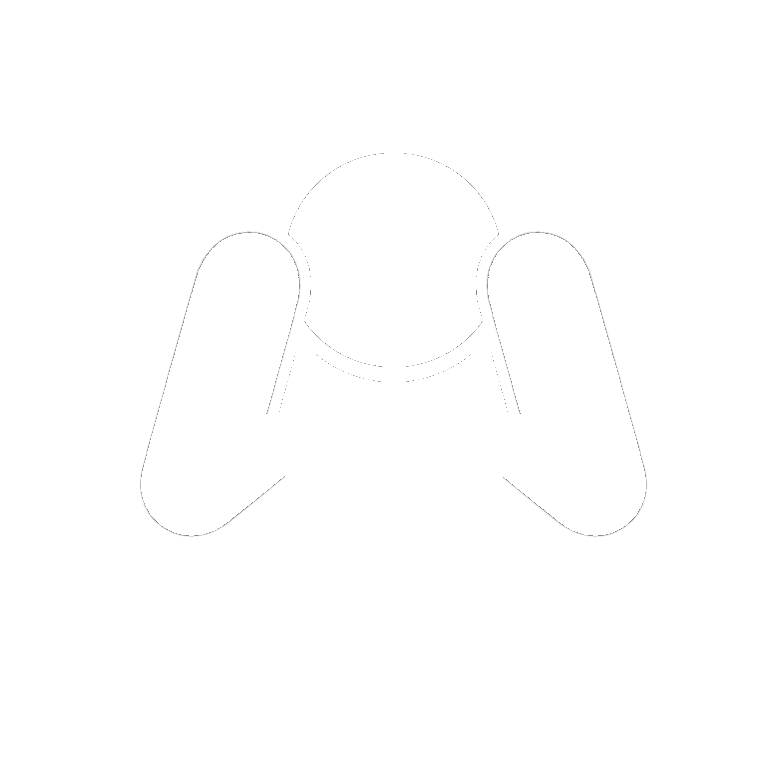 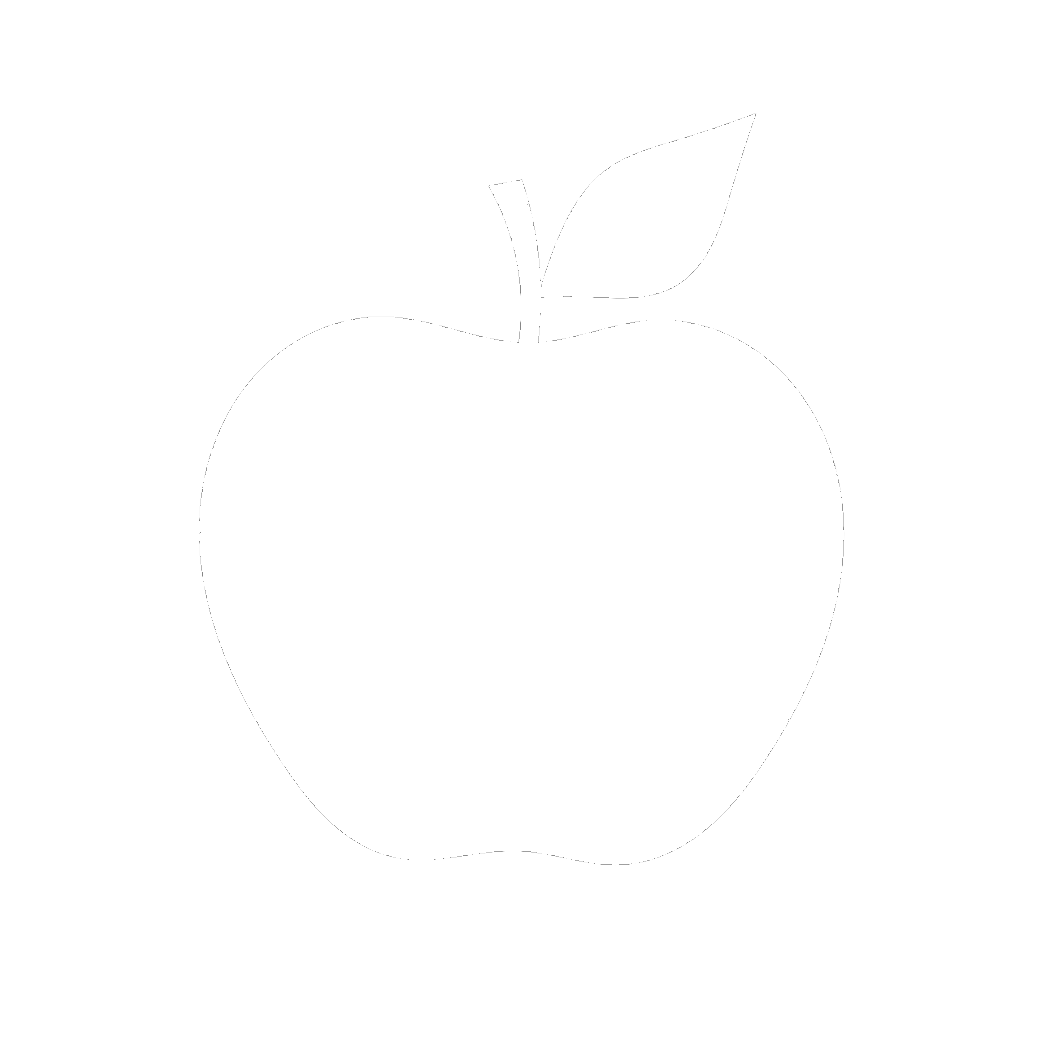 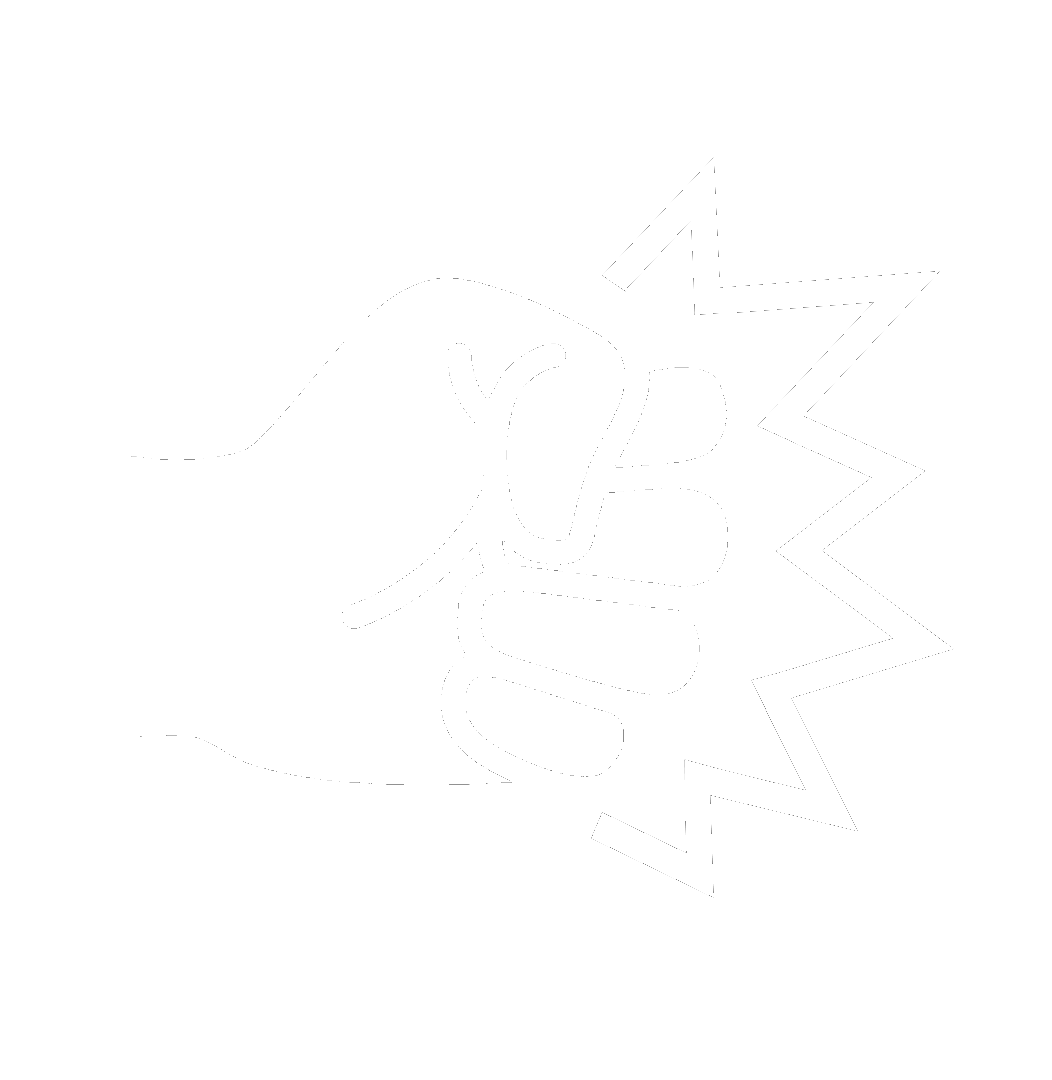 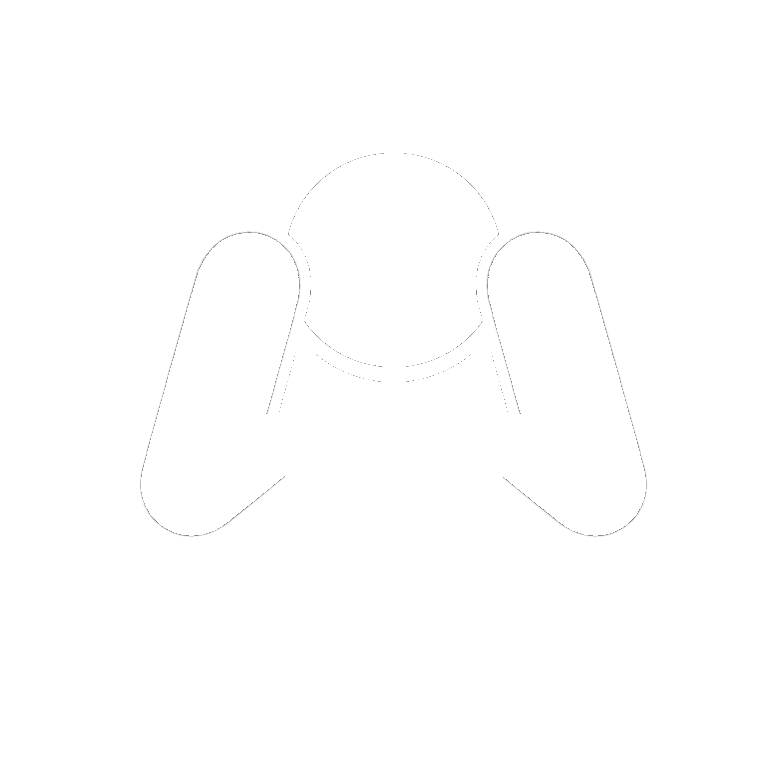 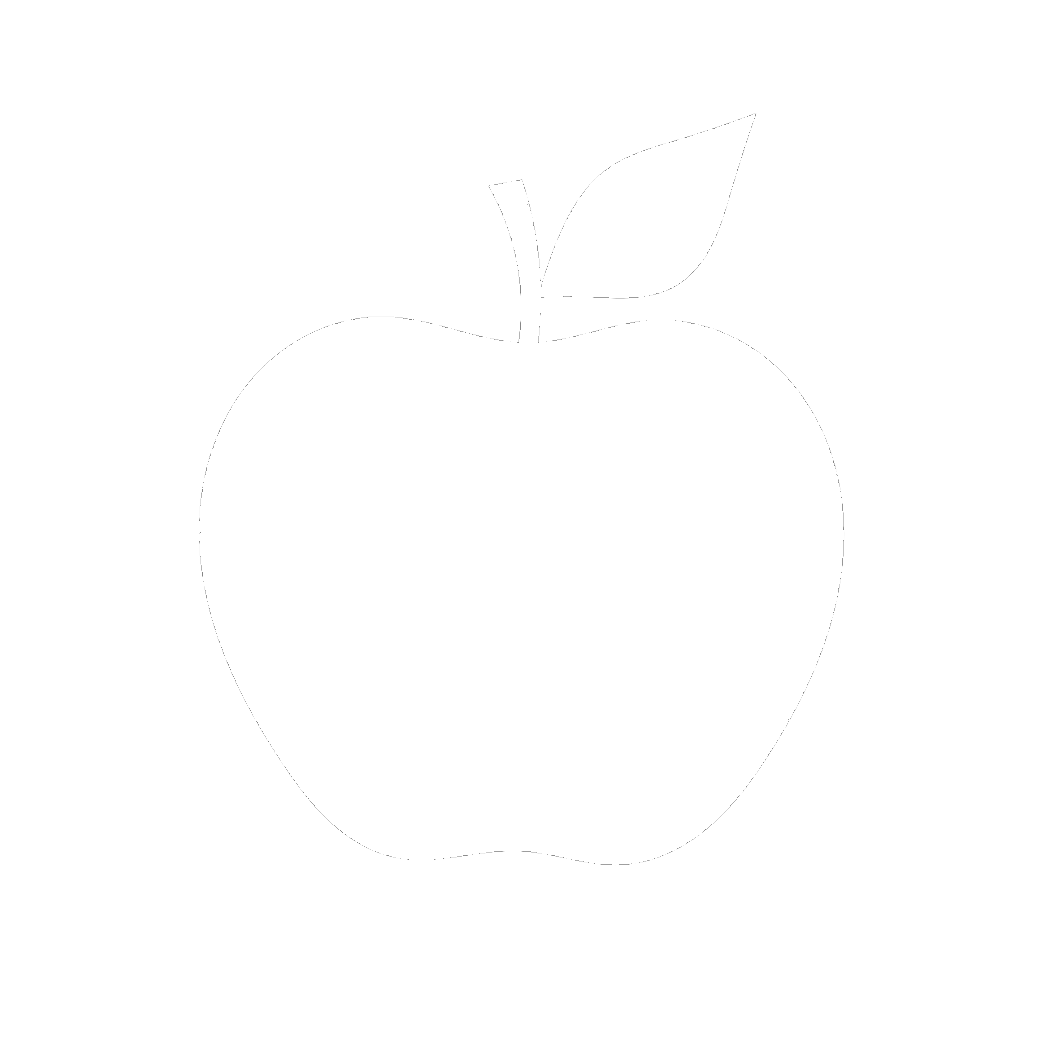 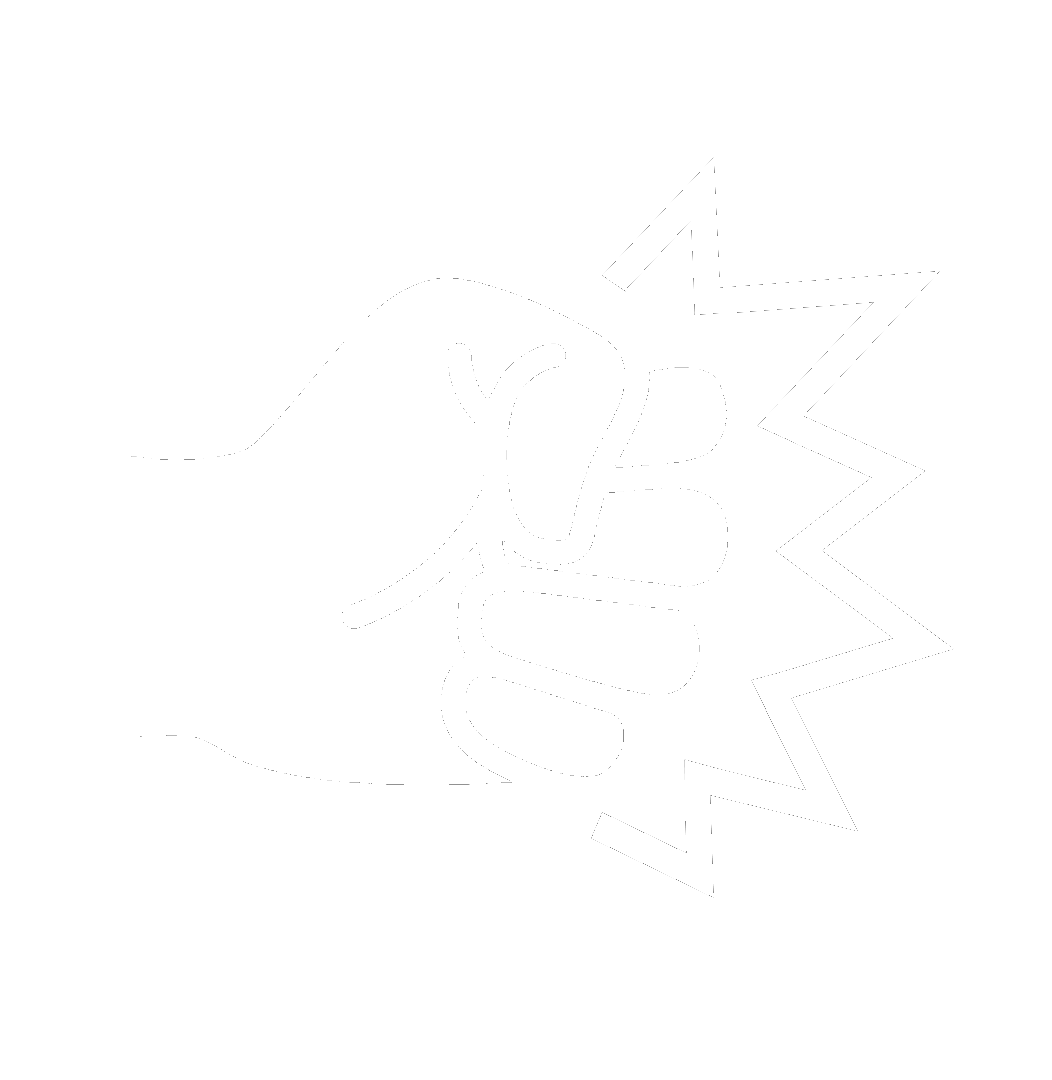               Emotional Health		            Healthy Eating/	                     Anger, Family ConcernsAnxiety/Low Mood		              Lifestyle			Domestic Abuse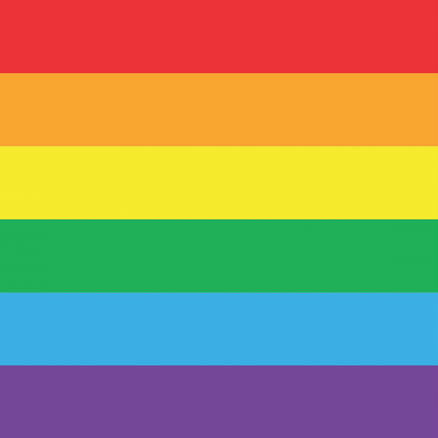 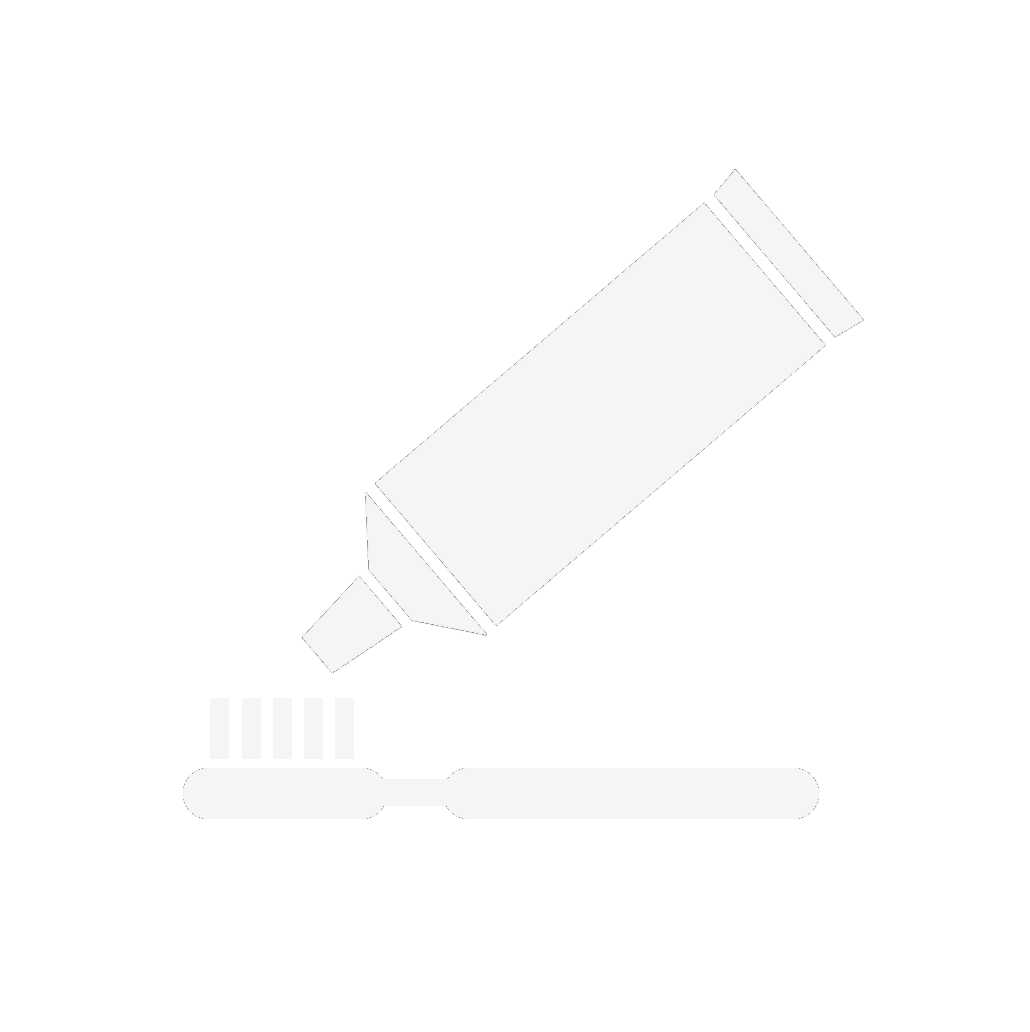 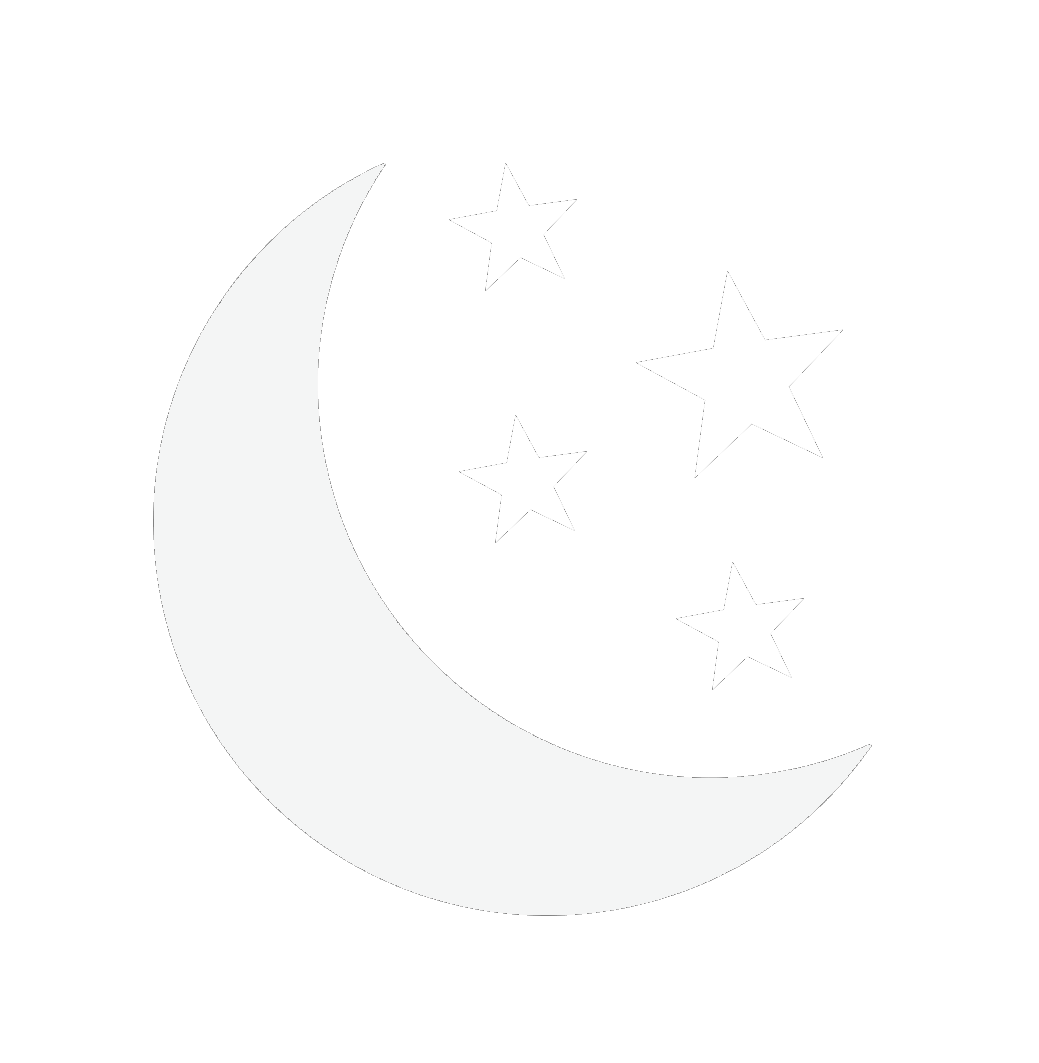 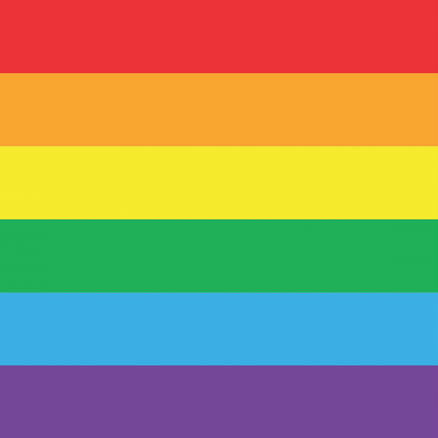 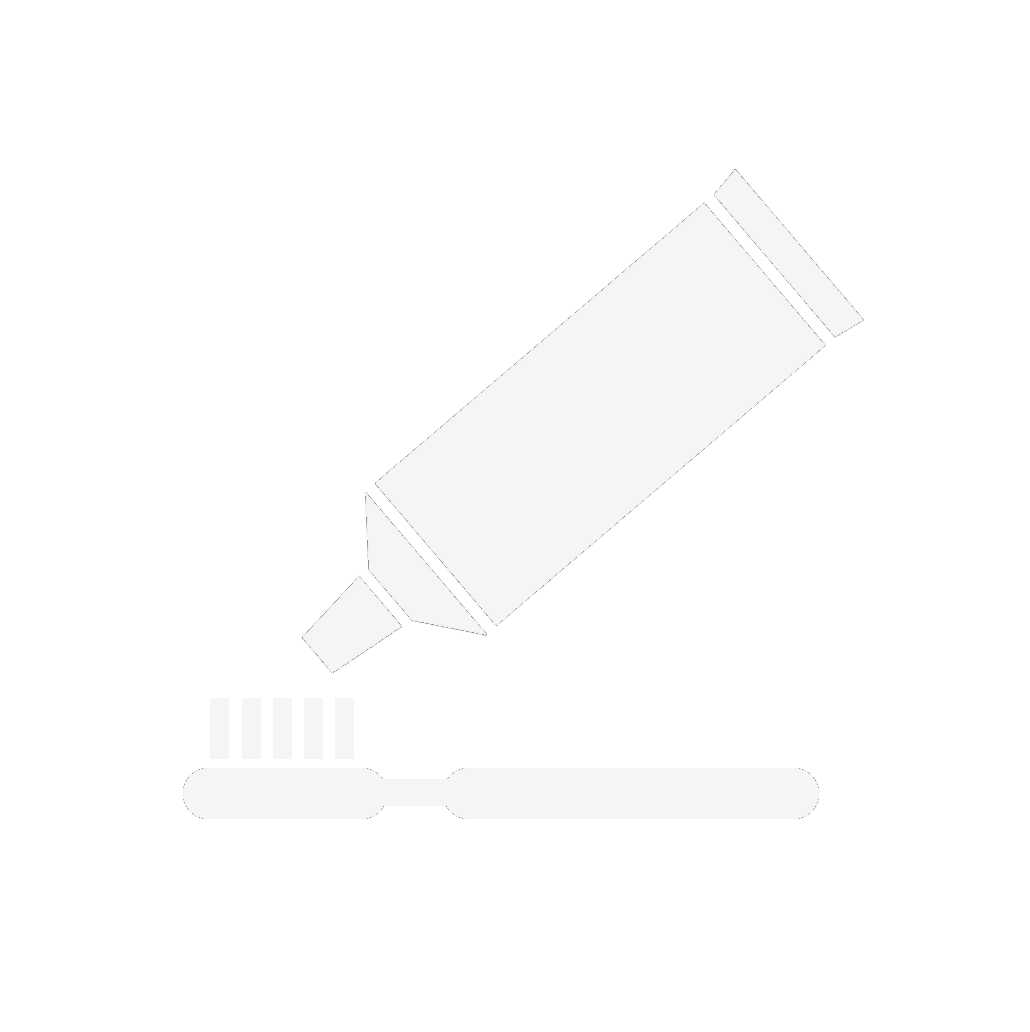 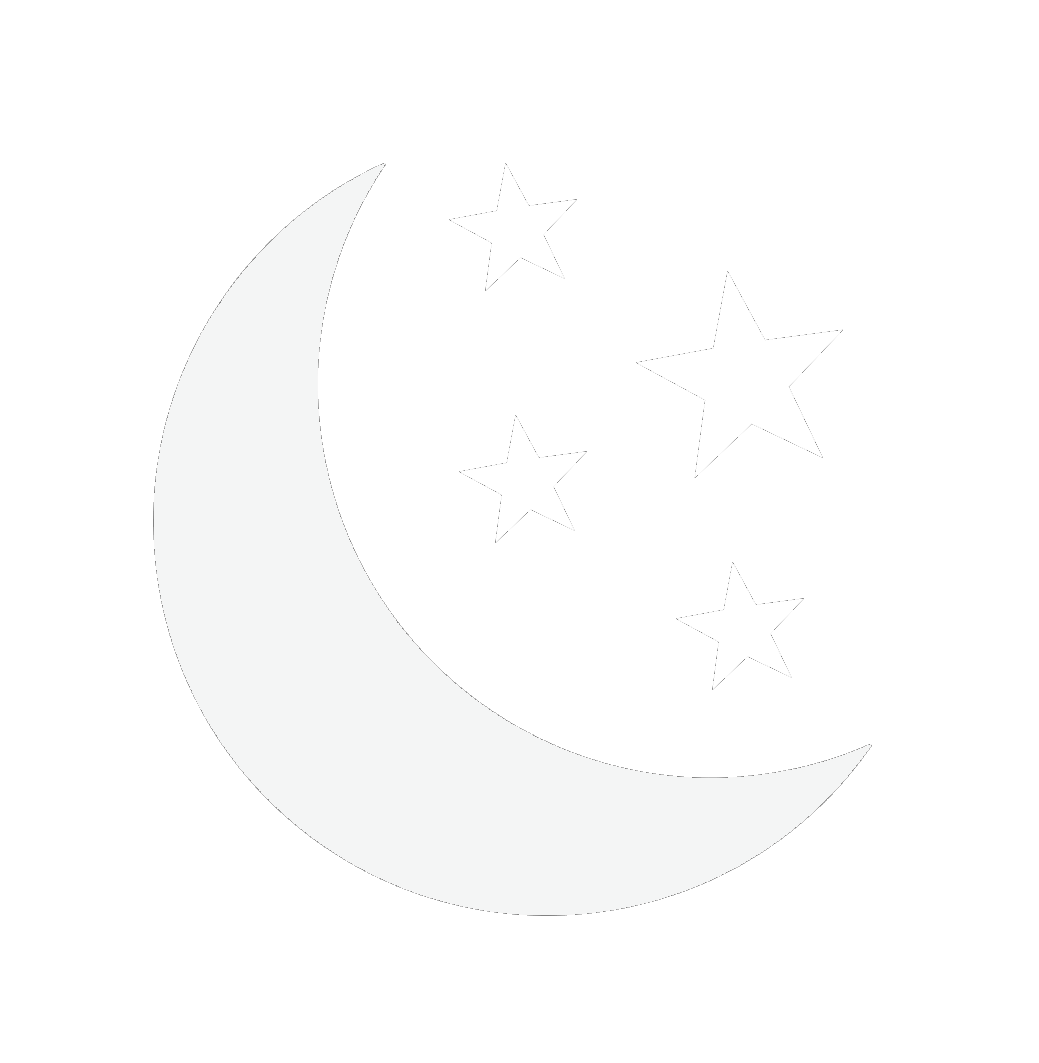   Dental Health.                       	            LGBTQA                                    	            Sleep	Relationships & Sexual Health	Friendships/Bullying		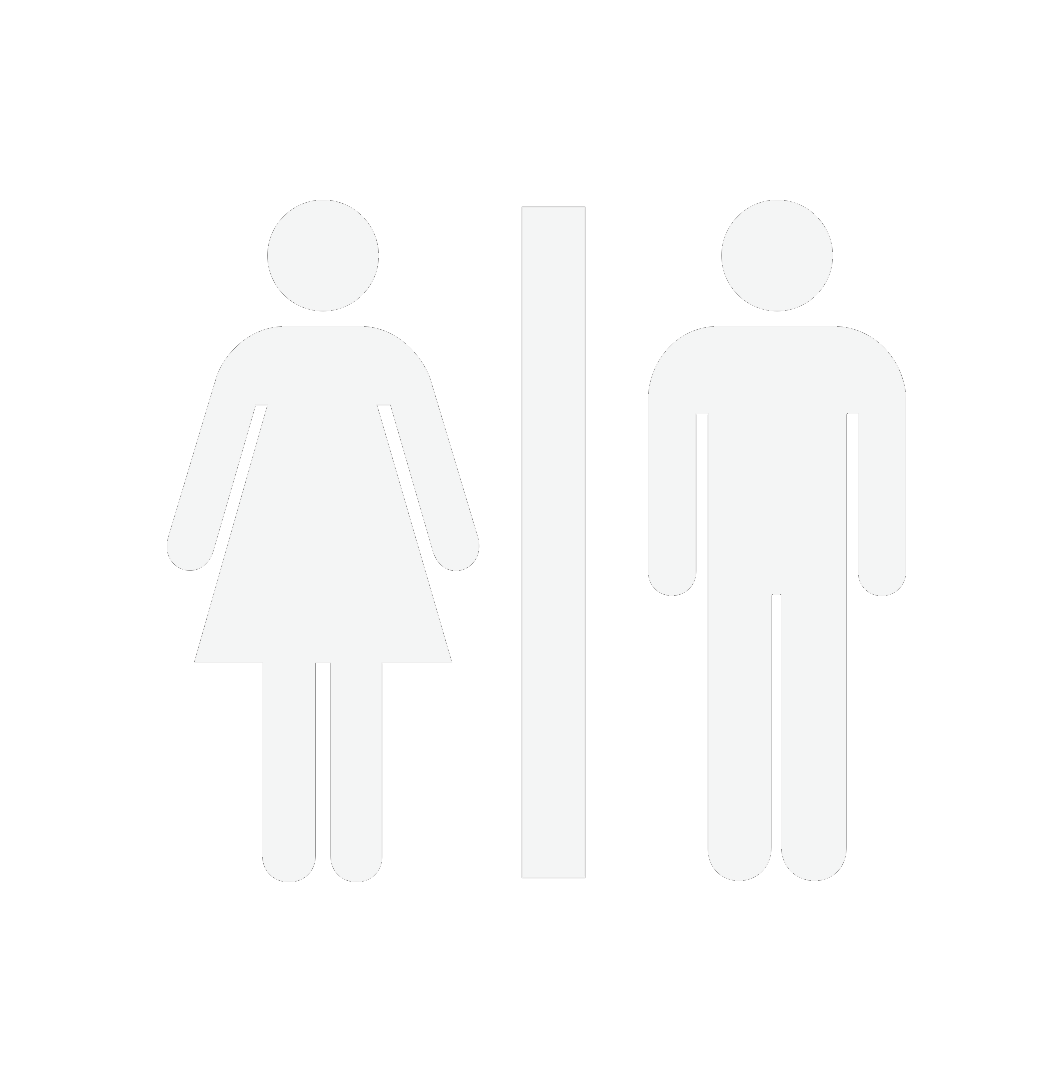 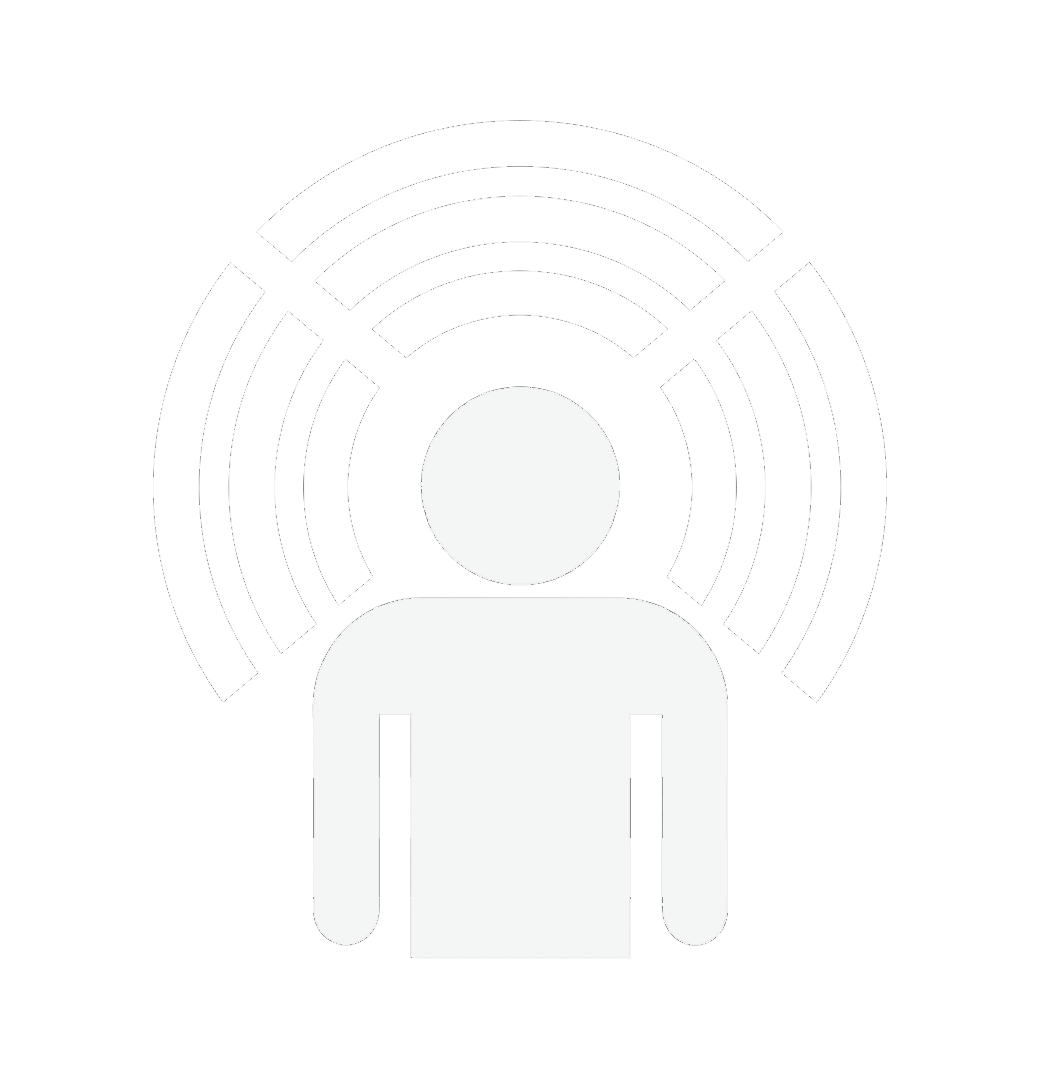 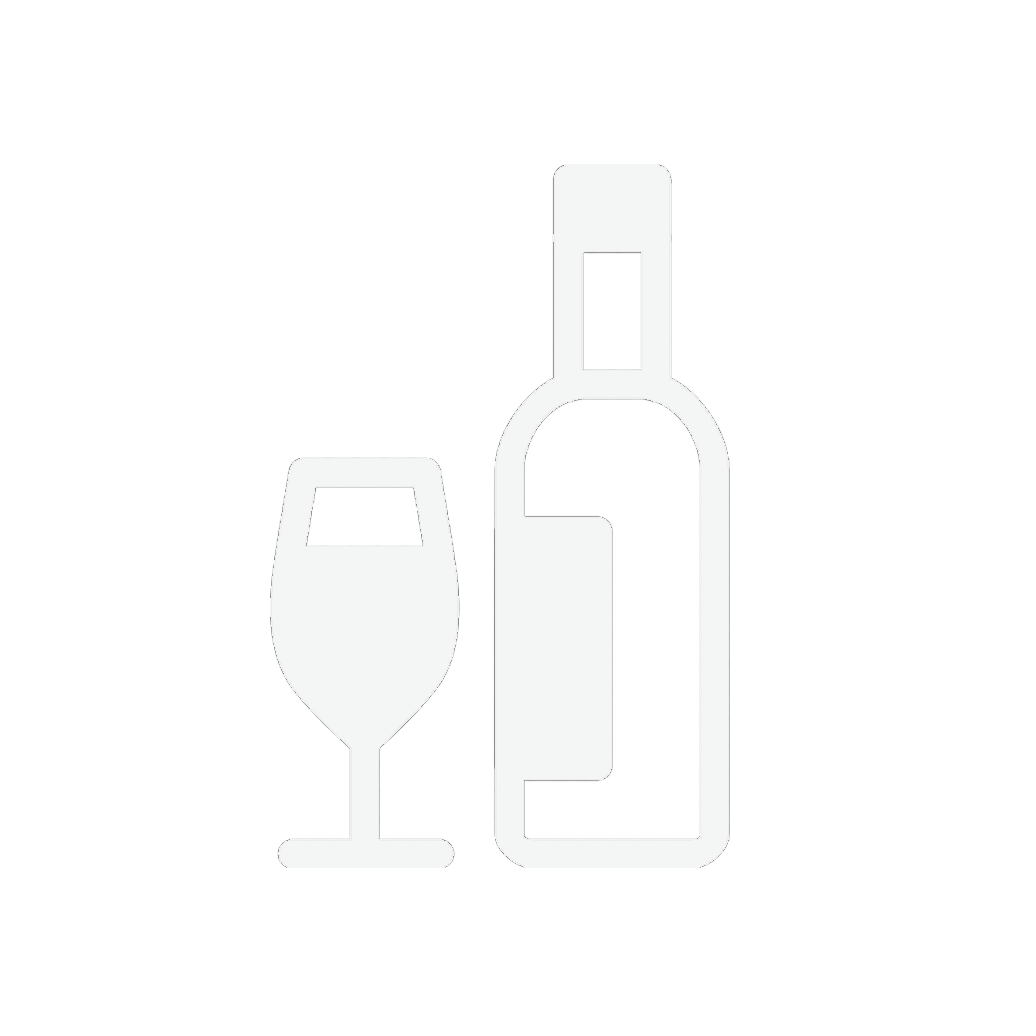 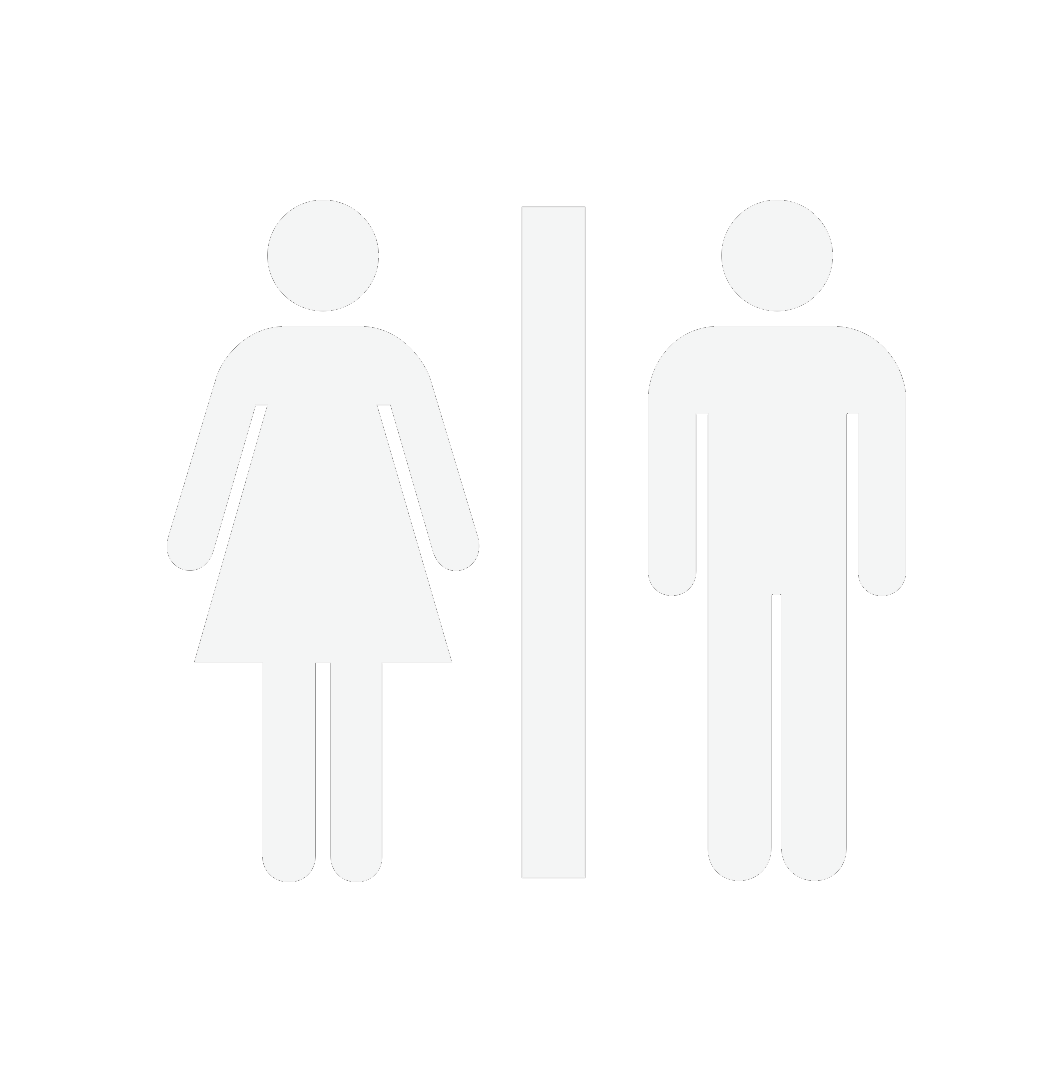 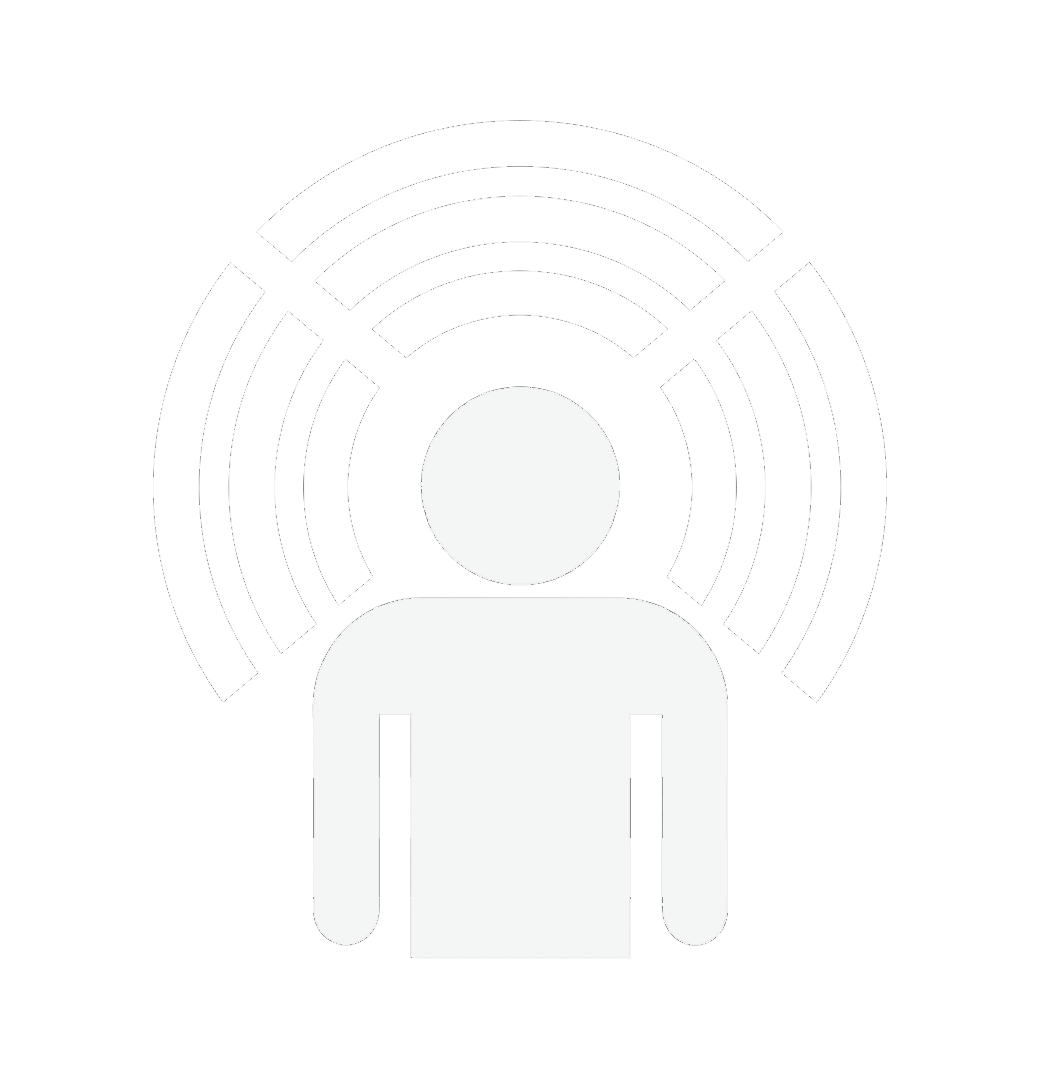 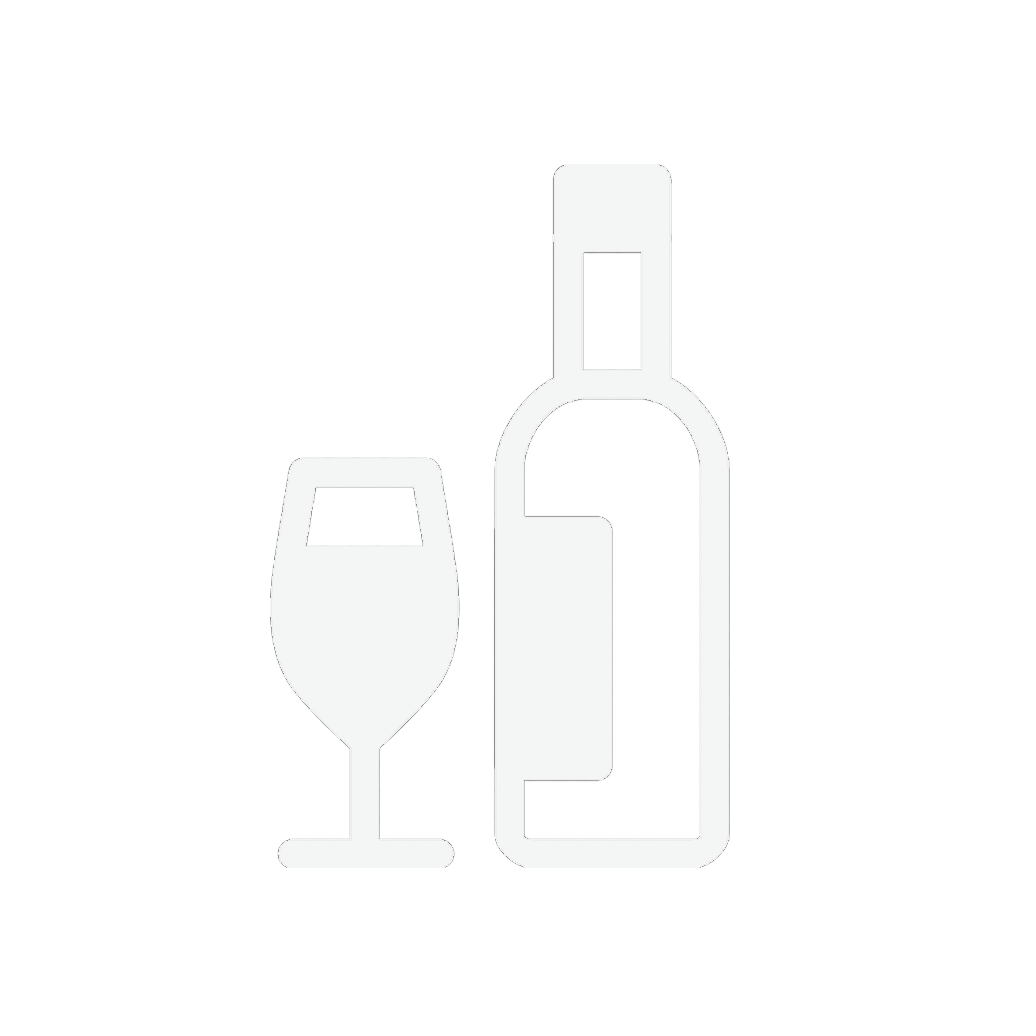 	  Continence			           Physical Health		         Drugs, Alcohol & Smoking											    Further Support:https://cchp.nhs.uk/cchp/explore-cchp/school-health-nursing/bristol-south-gloucestershirehttps://www.otrbristol.org.uk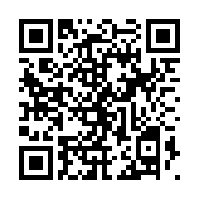 